询 价 文 件项目名称：	全科医学家具购置  项目编号：	2021-JL13(04)-W40007  采购人：物资采购中心二〇 二一 年九月特别提示：供应商报价注意事项一、报价方应特别留意询价文件上载明的报价文件递交开始截止时间，提前或逾期送达（含邮寄送达）的报价文件概不接受。二、报价方须交纳报价保证金，保证金应在报价截止时间前以非现金形式提交。未按规定提交保证金的，报价无效。三、请仔细检查询价文件要求提交的相关证书的有效期和审核信息。四、请仔细检查报价文件是否按要求盖公章、签名、签署日期、胶装成册、密封。报价文件需签名之处必须由当事人亲笔签署。五、带★号条款均为实质性响应指标要求，必须全部响应。若有一项带“★”条款未响应或不满足，均视为非实质性响应询价文件，按无效报价处理。六、《价格文件》一式三份，须单独装订，密封在一个信封内，在信封表面标明“价格文件”字样，注明“报价方名称”“项目名称”“项目编号”“包号”等信息，报价时单独提交。报价方如未按上述要求单独递交《价格文件》，其报价有可能被拒绝。七、报价文件中除《价格文件》外，其他部分不得有任何涉及本项目报价的信息，否则视为无效报价。八、供应商发现购买询价文件时提交的相关资料被盗用或复制，应遵循法律途径解决，追究侵权者责任。目    录第一部分  询价邀请书…………………………………………1第二部分  采购项目技术和商务要求…………………………5第三部分  报价方须知…………………………………………7第四部分  合同样本……………………………………………46第五部分  附件/报价文件格式………………………………49第一部分  询价邀请书我部就以下项目进行询价采购，欢迎贵单位参加报价。一、项目名称：全科医学家具购置二、项目编号：2021-JL13(04)-W40007三、项目概况：本项目预算为158935.00元(大写：壹拾伍万捌仟玖佰叁拾伍元整)四、供应商资格条件：（一）符合《中华人民共和国政府采购法》第二十二条资格条件：1.具有独立承担民事责任的能力；2.具有良好的商业信誉和健全的财务会计制度；3.具有履行合同所必需的设备和专业技术能力；4.有依法缴纳税收和社会保障资金的良好记录；5.参加政府采购活动前3年内，在经营活动中没有重大违法记录；6.法律、行政法规规定的其他条件。（二）供应商成立时间不少于1年。（三）非外资独资或外资控股企业。（四）单位负责人为同一人或者存在直接控股、管理关系的不同供应商，不得同时参加同一包的采购活动。生产型企业生产场地为同一地址的，销售型企业之间股东有关联的，一律视为有直接控股、管理关系。供应商之间有上述关系的，应主动声明，否则将给予列入不良记录名单、3年内不得参加军队采购活动的处罚。（五）本项目不接受联合体报价。（六）报价货物必须是其主营或主营范围产品（以报价人提供的营业执照（事业单位法人证书）、经营许可证和质量认证体系证明材料为准）。（七）采购人通过“信用中国”或“国家企业信用信息公示系统”查询近3年内，报价人无因违法经营而受到刑事处罚、责令停产停业、吊销许可证或执照、2万元及以上罚款等行政处罚。五、样品本项目不涉及样品评审。六、报名时间、地点、方式及询价文件售价（一）报名时间：自公告发布之日起至2021年 9 月 24 日（08:00—12:00，15:00—18:00）（北京时间、节假日除外）。（二）报名地点：网上报名（三）报名方式：凡有意参加本次报名的供应商，应在报名时间内按照要求网上递交报名资料。报名时需提供以下材料扫描件1份（加盖单位公章），并发至电子邮箱（邮箱号：974781562@qq.com），开标现场再递交加盖鲜章的纸质版报名资料1份。1.营业执照、组织机构代码证和税务登记证或事业单位法人证书（三证合一的仅提供营业执照）及开户行信息。【附录1】；2.潜在报价人代表身份证明【附录2】①如为法定代表人，只需提供法定代表人资格证明书即可②如为非法定代表人，则需“法定代表人授权书”，以及被授权人在职员工证明、被授权人当前依法缴纳社会保障资金的证明。当前指开标当月或上月。3.非外资企业或外资控股企业的书面声明；【附录3】4.报价人主要股东或出资人信息。【附录4】5.有依法缴纳税收和社会保障资金的良好记录的材料【附录5】（1）依法缴纳税收的证明材料：近1年内连续3个月缴纳税收的凭据（专用收据或税收缴纳凭证）； （2）缴纳社会保障金的证明材料：近1年内连续3个月缴纳社会保险的凭据（专用收据或社会保险缴纳凭证）。【依法免税或不需要缴纳社会保障资金的供应商，应提供相应文件证明其依法免税或不需要缴纳社会保障资金】；6.具有良好的商业信誉和健全的财务会计制度【附录6】2020年财务报表主要内容，至少包含资产负债表。7.其他资格条件证明资料【附录7】（三）询价文件售价：网上报名期间不收取询价文件购买费。所有潜在报价人自行在采购人发布询价公告的网站上自行下载文件及相关资料；无论下载与否，均视为潜在报价人知晓全部询价信息。未按要求报名的供应商不得参与报价。（四）报价资料审核通过后，发送报价保证金缴纳信息及供应商违规情形及处罚措施告知书。七、报价文件递交时间、地点及方式（一）报价文件递交时间：2021年9 月 29 日 09 时30分起至10时00分（北京时间）。采购评审稍后开始。（二）报价文件递交地点：重庆市沙坪坝区  。（三）报价文件递交方式：指定专人递交报价文件，不接受邮寄等其他方式。报价供应商有且仅可有1名授权代表现场递交报价文件；且要求中高风险地区来渝人员须出示48小时内（截止开标时间）核酸阴性检测报告、行程码及健康码，低风险地区人员须出示行程码及健康码。八、采购机构联系方式联 系 人：姜助理、赵助理 电    话：023-68774919   地    址：重庆市沙坪坝区开户名称：报名成功后获取 开户银行：报名成功后获取 银行账号：报名成功后获取  采购人：物资采购中心      年      月      日附录1：营业执照（事业单位法人证书）、组织机构代码证、税务登记证（“三证合一”或“多证合一”的仅提供营业执照或事业单位法人证书）及开户行信息注：由报价人（供应商）自行提供。附录2：法定代表人资格证明书法定代表人资格证明书         （法定代表人姓名）系                 （报价人全称）的法定代表人。特此证明报价人全称：                       （盖章）日期：       年    月    日法定代表人授权书致：                        （报价人名称）：                               （报价人全称）法定代表人              （姓名、职务） 授权                 （授权代表姓名、职务）为全权代表，参加贵部组织的项目编号为         （项目编号）的               （项目名称）询价活动，全权处理招标活动中的一切事宜。报价人全称：                       （盖章）法定代表人：          （签字或盖章）日期：     年   月   日附：授权代表姓名：              身份证号码：                    职        务：              电    话：                      传        真：              邮    编：                      邮        箱：                                              通讯地址：                                                  附①：被授权人在职员工证明附②：报价人当前仍在为被授权人缴纳社保的证明。 附①：在职员工证明在职员工证明（仅供参考）兹证明                （姓名）为本单位在职员工，已连续在我单位工作        年，身份证号：                         ，目前其在我单位任         职位。 本单位谨此承诺上述证明是正确的、真实的，如因上述证明与事实不符，本单位将承担相应的法律责任。报价人（供应商）全称：                  （盖章）日期：     年   月   日附②：报价人当前仍在为被授权人缴纳社保的证明。当前指开标当月或上月。注：由报价人（供应商）自行提供。附录3：非外资独资或外资控股企业声明书声明书致：                        （采购人名称）：我方参加贵单位组织的编号为             （项目编号）的           （项目名称）采购活动，现就有关事项声明如下（以下内容自行填写，包括但不限于以下内容）：我单位非外资独资或外资控股企业；                                     （如有其他，请自行填写）。我方了解，虚假声明是严重的违法行为。本声明如有虚假，我方愿意接受有关法律、法规和规章给予的处罚，并自愿承担被取消报价、中标资格、没收报价保证金、解除合同以及赔偿本项目询价人损失的后果。报价人全称：                       （盖章）法定代表人（或授权代表）：          （签字或盖章）日期：     年   月   日附录4：报价人主要股东或出资人信息主要股东或出资人信息我单位承诺，以上信息真实可靠；如填报的股东出资额、出资比例等与实际不符，视为放弃中标资格。注：1.主要股东或出资人为法人的，填写法人全称及统一社会信用代码（尚未办理三证合一的填写组织机构代码）；为自然人的，填写自然人姓名和身份证号。2.出资方式填写货币、实物、工艺产权和非专利技术、土地使用权等。3.报价人应按照占全部股份比例从大到小依次逐个股东填写，股东数量多于10个的，填写前10名，不足10个的全部填写。报价人全称：                       （盖章）法定代表人（或授权代表）：          （签字或盖章）日期：     年   月   日附录5. 有依法缴纳税收和社会保障资金的良好记录的材料（1）依法缴纳税收的证明材料：近1年内连续3个月缴纳税收的凭据（专用收据或税收缴纳凭证）； （2）缴纳社会保障金的证明材料：近1年内连续3个月缴纳社会保险的凭据（专用收据或社会保险缴纳凭证）。【依法免税或不需要缴纳社会保障资金的供应商，应提供相应文件证明其依法免税或不需要缴纳社会保障资金（包含零纳税申报表或行政机关出具的相关证明资料等）】；附录6.具有良好的商业信誉和健全的财务会计制度2020年财务报表主要内容，至少包含资产负债表。附录7.其他资格条件证明资料（如有）第二部分  采购项目技术和商务要求一、货物一览表及技术要求（一）货物一览表（二）技术要求关键技术指标参数以★标记（有1项不满足即按无效报价处理），重要技术指标参数以“▲”标记，一般技术指标参数不作标记。如技术参数中要求提供相应支撑或证明材料的，报价人需提供相应材料，否则视为负偏离。二、商务要求★（一）交货时间、地点与方式：交货时间：成交人应在采购合同生效，采购人通知交货后30个日历日内交货并安装。交货地点：重庆市（采购人指定地点）。交货方式：成交人自行送达采购人指定地点并安装调试到位。★（二）售后服务1.质量保修期(1)报价人应明确承诺:免费保修期3年，免费质量保修期内，对损坏的部件必须免费提供包修、包换、包退服务。报价产品属于国家规定“三包”范围的，其产品质量保修期不得低于“三包”规定。 报价人的质量保修期承诺优于国家“三包”规定的，按报价人实际承诺执行。(2)报价产品由制造商(指产品生产制造商，或其负责销售、售后服务机构，以下同)负责标准售后服务的，应当在报价文件中予以明确说明，并附制造商售后服务承诺。2.售后服务内容：（1）报价人和制造商在质量保修期内应当为采购人提供以下免费技术支持和服务：①电话咨询：中标人和制造商应当为采购人提供技术援助电话，解答采购人在使用中遇到的问题，及时为采购人提出解决问题的建议。②现场应答：采购人遇到使用及技术问题，电话咨询不能解决的，中标人或制造商应在8小时内到达现场进行处理，确保产品正常工作；无法在8小时内解决的，应在48小时内提供产品，使采购人能够正常使用。（2）保修期外服务要求①保修期过后，供应商和制造商应同样提供免费电话咨询服务，并应承诺提供产品上门维护服务。
    ②保修期过后，采购人需要继续由原供应商和制造商提供售后服务的，该供应商和制造商应以优惠价格提供售后服务。7.备品备件及易损件：售后服务中，维修使用的备品备件及易损件应为原厂配件，未经采购人同意不得使用非原厂配件，常用的、容易损坏的备品备件及易损件的价格清单须在报价文件中列出，如需采购应按照分项报价执行。8.报价人对其提供产品的使用和操作应尽培训义务。报价人应提供对采购人的基本免费培训，使采购人使用人员能够正常操作。  ★（三）专利权和保密要求报价方应保证使用方在使用该货物或其任何一部分时，不受第三方侵权指控。同时，报价方保证不向第三方泄露采购机构提供的技术文件等资料。第三部分  报价方须知一、说    明（一）概述1.本询价文件仅适用于本次询价采购。2.参与询价的所有各方，对在参与采购过程中获悉的国家和军队商业、技术秘密以及其它依法应当保密的内容，均负有保密义务，违者应对由此造成的后果承担全部法律责任。（二）定义1.“采购项目”系指本询价文件里描述的所需采购的货物和相关服务；2.“采购机构”系指组织本次询价的物资采购中心；3.“报价方”系指从采购机构按规定获取询价文件，并向采购机构递交报价文件的供应商；4.“成交供应商”系指经过询价评审，确定成交的报价方；5.“货物”系指成交供应商按询价文件规定，所提供的各种形态和种类的物品，包括设备、产品、备品备件、工具、手册等；6.“服务”系指成交供应商按询价文件规定，必须承担的运输、安装、调试、技术协助、培训、维修、配件供应等义务。（三）合格的报价方1.能够遵守国家和军队的有关法律、法规和本次询价的有关规定；2.经采购机构资格审查合格，接受邀请，并有供货能力的供应商；3.能够承担询价报价及合同履约中应承担的全部责任与义务。（四）合格的货物和相关服务1.报价方对所提供的货物应当享有合法的所有权，没有侵犯任何第三方的知识产权、技术秘密等权利，而且不存在任何抵押、留置、查封等产权瑕疵； 2.报价方提供的货物必须是全新的、未使用过的，货物和相关服务应当符合询价文件的要求，并且其质量完全符合国家标准、军用标准或行业标准。（五）报价委托如报价方代表不是法定代表人，须持有《法定代表人授权书》（附件18）。（六）付款及结算方式（1）合同签订前中标人向采购人缴纳合同总金额的5%作为履约保证金(以银行转账形式提交);免费保修期期满后，凭公司提供的由采购人单位财务部门开具的收费单据，一次性、无息、原渠道退还履约保证金。（2）一次性付款方案:产品安装、调试、试运行后，经验收小组验收合格，凭中标人开具的正规发票，采购方一次性全额支付。（3）本项目合同签订前，由我院审计办对中标（成交）价组织价格审定，并根据价格审定金额作为最后合同签订金额。（七）报价费用不论询价结果如何，报价方均应自行承担与询价报价有关的全部费用。（八）信息发布本采购项目需要公开的有关信息，采购机构均通过“军队采购网（www.plap.cn）”、“中国政府采购网（http://www.ccgp.gov.cn/）”、“医院官网（https://www.xqhospital.com.cn/）”公开发布。报价方在参与本采购项目报价活动期间，请及时关注以上媒体上的相关信息，报价方因没有及时关注而未能如期获取相关信息，将会增加报价风险，采购机构对此不承担任何责任。二、询价文件（一）询价文件的内容询价文件由询价邀请书、采购项目技术和商务要求、报价方须知、合同样本、附件/报价文件格式等内容构成。询价文件以中文编写。纸质询价文件与电子介质询价文件具有同等法律效力，两者出现不一致时，以纸质询价文件为准。（二）询价文件的澄清报价方对询价文件如有疑问要求澄清，应当在报价截止时间前以书面形式通知采购机构，采购机构应当视情以适当方式予以澄清，或以书面形式答复。如有必要，在不标明问题查询来源的情况下，采购机构可将答复内容以书面形式通知所有报价方。（三）询价文件的修改1.报价截止时间前，采购机构可对已发出的询价文件进行修改。询价文件修改内容是询价文件的组成部分。2.询价文件的修改内容可能影响报价文件编制的，采购机构应在报价截止时间前，以书面形式通知所有购买询价文件的报价方，并对报价方具有约束力。报价方在收到上述通知后，应立即以书面形式向采购机构确认。3.为使报价方有足够时间修改报价文件，采购机构可酌情推迟询价时间。三、报价文件编制（一）注意事项报价方应仔细阅读询价文件，在完全了解全部内容后，依法真实编制报价文件。如果没有按照询价文件要求提交全部报价文件或者资料，没有对询价文件实质性响应，可能导致报价被否决。（二）报价文件的语言及计量单位1.报价文件和来往信函均以中文书写。确有需要时，相关内容可以使用其他语言书写，但必须同时提供中文译文，不同语言文本报价文件的解释发生异议的，以中文译文为准。2.报价文件中所使用的计量单位，除询价文件中有特殊要求外，均采用国家法定计量单位。（三）报价文件组成（包括3部分：价格文件、报价书、资格证明文件）1.价格文件(1)报价一览表(2)分项报价表  (3)报价承诺书(4)其他与价格有关的资料、文件2.报价书包括：(1)报价函(2)货物简要说明一览表(3)主要技术性能参数表(4)技术指标参数响应偏离表(5)主要商务条款响应偏离表(6)交货清单(7)技术方案(8)售后服务承诺(9)保密承诺书(10)报价人认为需要加以说明的其他内容3.资格证明文件包括（除必须要求原件外，其他资料原件和复印件均可）：(1)营业执照副本组织机构代码证副本（三证合一的不需提供）税务登记证副本（三证合一的不需提供）(2)最近1年内连续3个月缴纳社会保障金资料(3)最近1年内连续3个月纳税资料(4)主要股东或出资人信息(5)良好的商业信誉和健全的财务会计制度证明材料（财务报表主要内容，至少包含资产负债表）(6)报价保证金缴纳证明材料(7)廉洁和诚信承诺书(8)书面声明(9)法定代表人资格证明书(10)法定代表人授权书（原件，如法定代表人未到开标现场需提供）(11)报价人基本情况表(12)报价方认为需要加以说明的其他内容报价方必须按上述统一格式及顺序向采购机构提供《价格文件》《报价书》和《资格证明文件》，否则可能被视为无效报价。（四）报价文件的格式规定和签署1.报价文件必须工整、规范、统一、清晰，采用A4幅面纸胶装成册、标注页码。2.报价方应当按照询价文件规定的统一格式填写报价文件，报价文件开始部分应当有目录，以及方便询价小组评审使用的项目索引。3.报价方名称应当填写全称，同时加盖公章，公章与全称相符。4.价格文件、报价书、资格证明文件须单独封装。其中，价格文件一式3份，其中正本1份，副本2份；报价书一式3份，其中正本1份，副本2份；资格证明文件一式3份，其中正本1份，副本2份。在每一份文件上要注明“正本”或“副本”字样。※价格文件、报价书和资格证明文件需提供电子版文件。如果纸质正本与副本、电子报价文件不符，以纸质正本为准。※报价方应自带备份电子报价文件，以防损坏。电子报价文件提交要求：(1)电子报价文件必须采用光盘刻录；(2)光盘应加贴标签，注明“项目名称、项目编号、包号、报价方名称”，每包单独密封；(3)电子报价文件为纸质正本报价文件的PDF格式或DOC格式文档，目录与相应内容具有链接索引功能，文件名格式：“第X包—项目名称—报价方名称”。5.报价文件必须打印或用黑色、蓝黑色墨水填写。6.报价一览表必须按照规定的格式填写，不得自行增减内容。7.报价文件必须由法定代表人或授权代表签署。8.报价文件不得随意涂改和增删。如有修改错漏之处，必须由法定代表人或授权代表签字、盖章。9.报价文件因字迹潦草或表述不清以及复印件不清所引起的后果由供应商自行负责。（五）报价文件有效期1.报价文件自报价截止时间起180日内保持有效。2.报价文件有效期需要延长的，采购机构可与供应商进行协商，并以书面形式予以确认，报价保证金有效期相应延长。报价方拒绝延长有效期不影响退还报价保证金。同意延长有效期的报价方不能修改报价文件。3.在询价过程中，报价方发生合并、分立、破产等重大变化时，应当及时书面告知采购机构。（六）报价1.所有报价均以人民币为货币单位。2.所有单价和总价按照报价一览表和合同格式要求填报。报价应包括货款、标准附件、备品备件、专用工具、包装、安装、调试、培训、保修等费用和税金；3.报价文件的大写金额与小写金额不一致的，以大写金额为准，但大写金额出现文字错误，导致金额无法判断的除外；总价金额与按单价汇总金额不一致的，以各项单价金额计算结果为准，但是单价金额出现计算错误、明显人为工作失误的除外；单价金额小数点有明显错位的，以总价为准，并修改单价；不同语言文本报价文件的解释发生异议的，以中文文本为准。报价方不接受以上修正的视为无效报价。4.报价方对同一种货物只允许有一种报价，采购机构不接受任何有选择的报价或者有附加条件的报价。5.询价小组对报价方每个项目各品种物资报价进行评定。若五分之四以上评委认定最低报价或者重要分项报价明显不合理或者低于成本，有可能影响产品质量和不能诚信履约的，询价小组应当要求其在规定期限内提供书面文件予以解释说明，并提交相关证明材料，否则询价小组有权视其为低价恶意竞争，否决其报价文件。（七）报价保证金1.报价方应当在报价截止时间前向采购机构交纳3200元报价保证金。2.报价保证金只能采取银行转账、电汇的方式交纳，在报价截止时间前必须到达采购人账户内，未到账的报价将被拒绝。3.成交供应商的报价保证金，在成交供应商与采购机构签订正式合同后5个工作日内全额无息退还。未成交供应商的报价保证金，将在采购机构发出未成交通知书后5个工作日内全额无息退还。4.有下列情况之一的，报价保证金将被没收：(1)供应商在报价有效期内撤回其报价文件的；(2)供应商干扰询价活动，造成严重影响和后果的；(3)供应商虚假报价、串通报价的；(4)成交供应商无正当理由放弃成交的；(5)成交供应商不按询价文件规定签订合同的；(6)其他违反国家和军队法律法规行为的。四、报价文件递交（一）报价文件密封及标记1.价格文件须单独密封、单独递交，与其他文件合并封装的，视为无效报价。2.报价书、资格证明文件的正本和副本统一装入密封袋内，封口处应当有报价方单位公章，封面上注明“项目名称、项目编号、包号、报价方名称”字样。3.报价方应当在询价文件明确的递交报价文件截止时间前，将报价文件送达采购机构指定地点。逾期递交的报价文件，采购机构将拒收。4.电报、电话、电传、邮寄等形式的报价文件概不接受。5.报价文件未按要求密封、标记的，采购机构有权拒收。（二）报价文件的修改和撤回1.报价方在报价截止时间前，可以对所提交的报价文件进行补充、修改或者撤回。补充、修改的内容应当以书面形式通知采购机构，并按照询价文件要求签署、盖章，作为报价文件的组成部分。2.在报价截止时间之后，采购机构将不接受对报价文件内容的实质性修改。3.报价方修改报价文件的书面材料，须密封送达报价地点，并在封面上标明“报价修改文件、项目名称、项目编号、包号、报价方名称”字样。4.报价方撤回报价应当以书面形式通知采购机构。采取电报或传真形式撤回报价的，必须补充法定代表人或授权代表签署、盖章的撤回报价的正式文件。撤回报价的时间以报价方的书面撤回通知送达采购机构时间为准。5.询价开始后，报价方不得撤回报价，否则报价保证金不予退还。五、询价评审（一）报价人不足3家的不得开标，除改用比照竞争性谈判或者单一来源方式外，不得拆封供应商报价文件，并当场退还供应商。（二）评审1.询价小组采购机构根据规定组建询价小组，其成员由技术、经济等方面的专家和采购机构代表组成，分为技术评审组和商务评审组，对报价文件进行评审。2.评审原则(1)评审工作严格遵守公平、公正、择优的原则；(2)对所有响应询价文件实质性要求的供应商一视同仁；(3)根据符合采购需求、质量和服务相等且报价最低的原则确定成交供应商。3.评审方法最低价法。技术和商务评审合格的报价视为有效报价，按照报价由低到高顺序排列，报价相同的，按照技术指标优劣顺序排列，以提出最低报价的报价方作为预成交供应商。询价小组认定为低价恶意竞争的视为无效报价。技术和商务评审标准，采购机构依据《军队物资采购评审管理办法》和本询价文件第二部分采购项目技术和商务要求编制。表1资格性和符合性审查表项目名称：                   项目编号：                            包号：询价小组成员签名：                                               年  月  日表2技术响应情况评审表项目名称：                             项目编号：技术评审专家签名：表3商务响应情况评审表项目名称：                                项目编号：商务评审专家签名：4.询价小组评审程序(1)审阅询价文件。重点审查询价文件供应商须知中无效报价条款、采购项目技术和商务要求、资格性和符合性审查要求、评审方法和标准细则以及采购合同主要条款等规定要求。(2)资格性审查。依据法律、法规和询价文件的规定，对报价文件中的资格证明、报价保证金等进行审查，以确定供应商是否具备报价资格，具体审查项目见表1。(3)符合性审查。依据询价文件的规定，从报价文件的有效性、完整性和对询价文件的响应程度进行审查，以确定供应商是否对询价文件做出实质性响应，具体审查项目见表1。(4)样品评审 :无。(5)解释与澄清。对报价文件中含义不明确、同类问题表述不一致或者有明显文字和计算错误的内容，询价小组可以要求供应商以书面形式做出澄清、说明或者补正，但不能超出报价文件的范围或者改变报价文件的实质性内容，并由法定代表人或授权代表签字。报价方解释澄清出场顺序，按照递交报价文件的倒序进行。报价方澄清材料确认，报价方为法人的，应当由其法定代表人或者授权代表签字确认；报价方为其他组织的，应当由其主要负责人或者全权代表签字确认。有效的澄清材料，是报价文件的组成部分；澄清不影响报价文件的效力。评审过程中，询价小组认为询价文件有关事项表述不明确或者需要说明的，可以要求采购机构书面解释。采购机构应当给予书面解释，但不得改变询价文件的原义或者影响公平、公正评审。(6)商务、技术评审。按照询价文件中规定的评审方法和标准，对资格性审查和符合性审查合格的报价文件（不含价格文件）进行商务和技术评审。技术、商务评委应当独立评审。其中，技术评委只能按照技术评审标准作技术评审，商务评委只能按照商务评审标准作商务评审。独立评审前，询价小组不得集体商议、沟通、协调，技术、商务评审方面存有歧义的除外。技术偏离、销售业绩等评审项，应当以报价方提供的产品检测报告、原始合同或者复印件以及有关证明材料为依据。(7)价格评审。待商务、技术评审结束后，工作人员再拆封价格文件交询价小组审阅。存在低价恶意竞争的，由询价小组全体成员按前款（六）投标报价有关要求认定；不存在低价恶意竞争的，由商务评委依据评审方法和评审标准对价格文件进行评审。(8)复核评审情况。询价小组对评审过程资料和文件逐一进行复核。对排名前3名的预成交供应商、报价最低未预成交的，超预算以及报价文件被认定为无效的、终止评审等情形，进行重点复核、分析原因，并在评审报告中注明。(9)询价小组依据经过复核的评审结果推荐预成交供应商。(10)出具评审报告。询价小组根据全体成员签字的原始评审记录和评审结果编写评审报告。评审报告主要内容由询价小组全体成员逐页签字确认。询价小组成员对需要共同认定的事项存在争议的，按照少数服从多数的原则做出结论。持不同意见的询价小组成员应当在评审报告上签署不同意见并说明理由；只签字未写明不同意见或者只写明不同意见未说明理由的，视为无意见；不签字的，不影响评审报告的有效性。评审报告应当包括下列主要内容：①询价日期和地点；②获取询价文件及参加报价的供应商名单；③询价小组成员名单；④评审方法；⑤评审情况记录和说明；⑥推荐预成交候选供应商建议及理由。(11)宣布评审结果。评审结果由询价小组组长在评审现场向参与采购活动的报价方当场公布，且不得更改。公布的内容至少应包含预成交候选供应商名单、排序和报价，以及无效报价供应商名称和无效报价理由。报价方对评审结果有疑义的，询价小组应当现场予以解答。5.询价委员会对报价文件有下列情形，不得判定为无效报价:（1）报价文件密封时未加盖、少加盖公章或密封章,但密封完好、完整标明了报价供应商名称,且得到该报价供应商现场认可的;（2）正副本数量齐全、密封完好,但未按照采购文件要求进行分装或统装的;（3）除采购文件明确要求法定代表人或授权代表签字的文件外,其他未签字的;（4）除采购文件明确要求加盖供应商、法定代表人等公章的文件外,其他未盖章或加盖相关专用章的;（5）供应商纳税、社保、审计报告缺项,供应商声明或承诺事项错漏,报价文件印刷装订不规范、前后不一致、书写有错误,资格性符合性文件与报价文件混装,报价文件未标明正副本但能分辨出报价文件主体的,提供的军队采购、政府采购失信记录截图不完整不规范等非实质性问题。询价小组会对存疑事项可现场要求采购机构提供查询帮助,允许供应商现场澄清补正、提供相关证明资料或经其他渠道查实。经查有效的，应予以认可并在评审报告中注明。6.报价方及其报价文件有下列情形之一的，按无效报价处理：(1)属于禁止参加报价的供应商的；(2)应交未交报价保证金的或保证金金额不足的；(3)未按照询价文件规定要求密封、签署、盖章的；(4)报价有效期不符合询价文件要求的；(5)提供虚假样品或者借用、冒用其他供应商样品的；(6)不符合法律、法规和询价通知书中规定的其他实质性要求的。7.评审过程中，经审查报价方报价文件不能满足询价文件规定的采购项目最低要求，或者询价过程中发现或者知晓供应商存在违法、违纪行为的，询价小组应当将该报价方淘汰。8.有下列情形之一的，询价终止：(1)出现影响采购公平公正的违法、违规行为的；(2)因重大变故，取消采购任务的；(3)参加询价的供应商均被淘汰的；(4)经询价小组评审，认为所有报价都不符合询价文件要求的，询价小组将否决所有报价，采购机构有权重新组织采购；(5)其他无法继续开展询价或者无法成交的情形。9.询价开始后对下列情况，采购机构以及询价小组按照《军队物资采购评审管理办法》相关规定处理。(1)经评审满足询价文件要求的报价供应商只有2家的，询价小组应当分析原因。询价小组（五分之四以上评委）认定供应商报价客观合理的，应当在评审报告中注明，采购机构报采购管理部门审批同意后，可直接比照竞争性谈判方式，按照至少2轮谈判、供应商3次报价程序，采用原评审方法及评审标准组织评审。(2)经评审满足询价文件要求的供应商只有1家时，询价小组（五分之四以上评委）认定供应商满足单一来源条件的，应当在评审报告中注明；采购机构应当将该项目在军队采购外网上公示1周（涉密项目除外），无其他供应商响应时，报采购管理部门申请变更采购方式。(3)询价小组（五分之四以上评委）认定采购项目技术指标参数、采购预算编制等方面存在问题，或者认定采购竞争不够充分的，应当终止询价，并在评审报告中注明；采购机构应当报采购管理部门处理或者重新组织采购。(4)供应商报价均超采购预算的，询价小组应当分析原因；一般情况下视为需求部门（单位）不能支付，应当终止评审。询价小组（五分之四以上评委）认定供应商报价客观合理的，可以继续评审，并出具评审报告。(5)部分供应商报价超采购预算的，应当继续进行评审。第一成交候选供应商报价未超采购预算的，评审结果有效；第一成交候选供应商超采购预算的，报采购管理部门处理，应当在评审报告中注明。(6)同一需求部门（单位）同一经费来源的同类物资，部分产品单价或者金额超采购预算，但成交总金额未超采购预算的，不视为需求部门（单位）不能支付。六、质疑与投诉（一）供应商应当按照规定的程序和渠道实名质疑、投诉，其质疑、投诉应当有具体的质疑、投诉事项及证明其利益受到损害的事实根据，不得进行虚假、恶意的质疑和投诉，匿名质疑、投诉不受理。（二）质疑由采购机构设立的质疑处理机构受理，投诉由陆军后勤部采购供应局物资采购处受理。供应商投诉事项应当是经过质疑的事项，未质疑的事项，投诉不予受理。（三）采购机构的质疑处理机构联系方式1.联系人：  助理                       2.电  话：                  3.地  址：  4.邮  编：                        （四）供应商认为询价文件存在限制性、倾向性、排他性条款，使自己权益受到损害的，可以在递交报价文件截止时间3日前向采购机构设立的质疑处理机构提出书面质疑和相关证明材料。（五）供应商认为下列事项使自己权益受到损害的，可以在评审结果公示期内，向采购机构设立的质疑处理机构提出书面质疑和相关证明材料：1.采购机构或者相关人员与供应商有利害关系，应当回避而没有回避的；2.采购程序违反军队采购相关规定的；3.供应商之间或者采购机构与供应商之间存在串通行为的；4.提供虚假资料骗取成交的；5.违反采购相关法律法规使自己权益受到损害的其他事项。（六）书面质疑应由法定代表人签字并加盖单位公章，同时出具法定代表人资格证明书。由全权代表签字的，必须有法定代表人授权书和法定代表人资格证明书，并加盖单位公章。书面质疑主要包括下列内容：1.质疑的采购项目名称和项目编号；2.质疑人和被质疑人的名称，质疑人的地址、联系方式等；3.具体的质疑事项、事实依据及相关证明材料；4.提起质疑的日期。（七）质疑有以下情形之一的，质疑处理机构不予受理：1.未按规定程序和渠道提出质疑的；2.超过质疑限期的；3.书面质疑的形式和内容不符合上述要求的；4.提出的质疑事项已经明确答复的；5.法律法规规定的其他不予受理的条件。（八）质疑处理机构应当自质疑签收之日起7个工作日内做出书面答复。答复内容同时通知与处理结果有关的供应商，但答复内容不得涉及供应商的商业秘密。质疑处理机构在作出书面答复之前，可以采取现场解答的方式向质疑人通报初步处理结果。供应商认可处理结果的，可在出具书面申请后撤回质疑或者放弃质疑，质疑处理机构不再进行书面答复。（九）供应商质疑有下列情形之一的，视为无效质疑，质疑处理机构应当驳回质疑：1.无具体的质疑事项，或者质疑事项缺乏事实和法律依据的；2.质疑内容涉及评审工作细节、其他供应商投标资料等保密事项且无法提供信息的合法来源的；3.质疑已经处理并明确答复后，质疑人就同一事项再次提起质疑且未提供新的有效证据的。质疑处理机构应当对供应商无效质疑情况记录存档。（十）供应商进行虚假和恶意质疑，干扰军队采购活动的，质疑处理机构可以申请上级采购管理部门作出处罚。（十一）对质疑处理机构的书面答复及处理结果不满意，或者质疑处理机构未答复以及未在规定期限内作出答复的，质疑人可以在质疑答复期满之日起15个工作日内，向陆军后勤部采购供应局物资采购处提出投诉。投诉电话：物资。七、确定成交（一）确定成交供应商※1.评审结束后3个工作日内，采购机构根据询价小组提出的书面评审报告，在“军队采购网（https://www.plap.cn/）”、“中国政府采购网（http://www.ccgp.gov.cn/）”、“医院官网（https://www.xqhospital.com.cn/）”上公示评审结果，公示期为3个工作日。在公示期内无异议的，确定排名第一的报价方为询价项目成交供应商。公示期内有异议的，按照本须知“质疑与投诉”规定的程序处理。排名第一的预成交供应商有正当理由放弃成交（无正当理由放弃成交的，不予退还报价保证金；情节严重的，剔除出库），或者因不可抗力不能履行合同，或者被查实存在影响评审结果等违法情形、不符合成交条件的，采购机构可以按照评审排序结果依次确定其他预供应商为成交供应商，也可以重新组织采购。2.采购机构有权根据采购任务变更等实际情况调整成交数量。（二）成交通知1.采购机构在确定成交供应商后3个工作日内，以书面形式向成交供应商发出《成交通知书》，同时向未成交供应商发出《未成交通知书》。2.《成交通知书》是签订合同草案的依据。若合同草案未获批准，采购机构有权取消合同草案。《成交通知书》及签订的合同草案不能作为成交供应商启动生产或备货的依据，应待正式合同签订后再启动生产备货，否则，由此造成的后果由成交供应商自行承担。（三）成交服务费1.成交供应商须在与采购机构签定合同前，向采购机构交纳成交服务费。2.成交服务费收取标准：不收取。3.成交服务费只能以银行转账方式支付。4.成交供应商未按上述规定交纳服务费的，采购机构将没收其报价保证金，且采购机构有权取消其成交资格和拒签合同。八、签订合同（一）成交供应商在采购机构发出《成交通知书》之日起10个工作日内，按照采购机构规定的时间、地点签订合同草案，合同草案经批准后签订正式合同。未经采购机构同意逾期不签订合同的，将取消供应商成交资格。（二）询价文件、成交供应商的报价文件、补充报价文件、澄清承诺、说明、补正和《成交通知书》等，均为签订合同的依据。（三）所签订的合同不得对询价文件和成交供应商报价文件作实质性修改。（四）成交供应商应当按照合同约定履行义务，不得向他人转让成交项目，也不得将成交项目分包向他人转让或委托加工。（五）合同签订前中标人向采购人缴纳合同总金额的5%作为履约保证金(以银行转账形式提交);免费保修期期满后，凭公司提供的由采购人单位财务部门开具的收费单据，一次性、无息、原渠道退还履约保证金。（六）受到禁止参加军队采购活动处罚的供应商，起始时间自有关机关批准之日起计算。处罚起始时间之前，经有关机关批准签订的正式采购合同，可以继续执行。自处罚起始之日起，采购机构发给相关供应商的成交通知书及签订的合同草案自动失效。九、产品质量检验验收（一）所采购的产品到达现场后，中标人应保证产品到达指定地点安装完毕，完好无损，如有缺漏、损坏，由供应商负责调换、补齐或赔偿。（二）中标人应提供完备的技术资料、装箱单和合格证等。合格条件如下:①产品技术参数与采购合同一致，性能指标达到规定的标准。②产品技术资料、装箱单、合格证等资料齐全。③在规定时间内完成交货并验收，并经采购人确认。（三）验收内容以询价文件为基础，若报价文件与询价文件不一致而未被发现，验收时按询价文件(包含谈判中确认文件相关要求)规定执行。安装完成后，由买方检验合格，双方正式签署验收合格文件。（四）供应商提供的产品未达到询价文件规定要求，且对采购人造成损失的，由供应商承担一切责任，并赔偿所造成的损失。十、解释权限本询价文件由采购机构负责解释。第四部分  合同样本                采 购 合 同             密级合同编号：                                　　  签订日期：      年   月   日       　　　                                签订地点：说明：1.※本合同依托军队采购网打印。在适用的条款“□”中打“√”，未包含内容在“□其它     ”栏目中填写 2.本合同依据《中华人民共和国合同法》制定。※附件1交货清单注：含备品备件。※附件2报价产品技术指标参数※附件3售后服务承诺※附件4易损易耗件清单第五部分  报价文件格式第一节 价格文件项目名称：	                                   项目编号：	                                  包号（若项目只有1个分包，则此处填写为：01）：           价格文件（价格文件）【    】本（“【  】”中填写：“正”本或“副”本）报价人：            （盖单位章）法定代表人（或授权代表）：      （签字或盖章）     年    月   日目  录（由报价人自行编制）（一）                   报价一览表项目名称：                            项目编号：                                   包号：                     金额单位：元说明：金额=单价×数量，报价总价=金额之和。报价人全称：（盖章）                                                  法定代表人（或授权代表）：（签字）                                                        年  月  日（二）           分项报价表项目名称：                            项目编号：             说明： 按“货物一览表及技术要求”中“货物一览表”中的具体货物名称进行分项报价。报价人全称：             （盖章）法定代表人（或授权代表）：（签字或盖章）日期：      年   月   日说明：报价产品需按询价需求进行配置填写。（三）报价承诺书           报价承诺书                       （采购机构名称）：本单位郑重承诺，在本项目的采购过程中，本单位提供的供应商报价为市场公允价格，且价格不高于国内同级单位最低中标（成交）价，不存在任何价格虚高、显失公允或欺诈等不诚信情况。若后续贵单位发现本单位存在上述价格虚高或偏离市场价格、欺诈等不诚信行为的，本单位自愿承担由此带来的一切后果。报价方全称：                         （盖章）法定代表人（或授权代表）：           （签字或盖章）日期：               年            月         日注：1.中标（成交）通知书发出前，预中标（成交）人必须按采购（采购人）人要求提供报价依据（包括但不限于同类销售合同、发票等）。2.若预中标（成交）人未按要求提供报价依据或提供的报价依据不足以证明其报价合理性的，则取消其参与后续采购活动的资格，并按规定进行处罚；若预中标（成交）人提供的报价依据相对客观合理，则按程序开展后续采购活动，同时由医院相关部门进行审价。3.经医院相关部门审价后，如无价格问题的，则继续按程序开展后续采购活动。4.经医院相关部门审价后，如存在价格虚高或提供虚假材料等不诚信问题，尚未签订正式合同的（包括已签订采购合同草案、公布评审结果等），则取消参与后续采购活动的资格，并按规定进行处罚；已签订正式合同的，中标（成交）人应当继续履行合同，退回价格虚高款项，并按规定进行处罚；中标（成交）人拒不接受审价结果的，采购（招标）人有权重新组织采购，同时对其进行处罚。5.以上处罚包括纳入黑名单、网上公示、罚款等。（四）其他与价格有关的资料、文件第二节 报价书项目名称：	                                  项目编号：	                                  包号（若项目只有1个分包，则此处填写为：01）：           报价书【    】本（“【  】”中填写：“正”本或“副”本）报价人：            （盖单位章）法定代表人（或授权代表）：      （签字或盖章）     年   月   日目  录（由报价人自行编制）（一）报  价  函报  价  函（采购机构名称）：我方参加贵部组织的（项目编号、项目名称）采购活动，并对（包号或货物名称）进行报价。一、按照询价文件规定递交报价文件正本 1 份和副本 2 份，电子版报价文件 1份。其中，《价格文件》3份单独密封提交。二、我方已完全理解询价文件的全部内容，自愿接受并执行询价文件的全部条款。三、本报价文件有效期自开标之日起180日内有效。四、我方在参与报价前已仔细研究了询价文件和所有相关资料，同意询价文件的相关条款。五、我方声明报价文件及所提供的一切资料均真实有效。由于我方提供资料不实而造成的责任和后果由我方承担。我方同意按照贵部要求，提供与报价有关数据或信息。六、我方承诺自愿遵守、执行军队采购管理法规制度及政策规定。七、联系方式联 系 人：        电话：          传    真：     地    址：                        邮政编码：        开户名称： 开户银行：                       银行账号：                        报价人全称：（盖章）法定代表人（或授权代表）：（签字）   年  月  日（二）货物简要说明一览表货物简要说明一览表项目名称：                       项目编号：                     包号：   报价人全称：（盖章）法定代表人（或授权代表）：（签字）   年  月  日（三）主要技术性能参数表主要技术性能参数表项目名称：                       项目编号：                     包号：   报价人全称：（盖章）法定代表人（或授权代表）：（签字）   年  月  日（四）技术指标参数响应偏离表技术指标参数响应偏离表项目名称：                       项目编号：                     包号：   说明：报价人应对照询价文件技术要求，逐条如实填写所报价产品的具体指标参数，注明无偏离、正偏离或负偏离，并在备注中注明偏离的具体内容。技术指标参数响应栏如果原文复制询价文件技术要求，可能会被视为无效报价。报价人全称：（盖章）法定代表人（或授权代表）：（签字）   年  月  日附件：技术指标参数要求中要求提供的证明材料（如有）注：报价人需按照本询价文件“第二部分 采购项目技术和商务要求”——“一、商货物一览表及技术要求”中要求提供相应的证明材料。（五）主要商务条款响应偏离表主要商务条款响应偏离表项目名称：                       项目编号：                     包号：   商务条款主要包括报价要求、售后服务、专利权和保密要求、交货时间、地点与方式、付款及结算方式等。如有遗漏，请报价人按照询价文件正文自行补充完整。特别提示1.本表所列条款必须一一予以响应，“报价文件商务条款响应”一栏应填写具体的响应内容，有偏离的要具体说明，纸面不敷时，可以另加页。2.请报价人认真填写本表内容，如填写错误将可能导致报价无效。报价人全称：（盖章）法定代表人（或授权代表）：（签字）   年  月  日附件：商务要求中要求提供的证明材料（如有）注：报价人需按照本询价文件“第二部分 采购项目技术和商务要求”——“二、商务要求”中要求提供相应的证明材料。（六）交货清单交货清单项目名称：                       项目编号：                     包号：   报价人全称：（盖章）法定代表人（或授权代表）：（签字）   年  月  日 （七）技术方案技术方案（根据需要使用）（由报价人自行拟制技术方案，包括生产、加工、制造、工艺控制及质量控制等）报价人全称：（盖章）法定代表人（或授权代表）：（签字）   年  月  日（八）售后服务承诺（报价人对照商务评审表中售后服务评审项自行编制。）报价人全称：（盖章）法定代表人（或授权代表）：（签字）   年  月  日（九）  保密承诺书              保密承诺书（采购人名称）：我方参加贵部组织的编号为            、            项目采购活动，根据有关保密法规制度，知悉应当承担的保密义务和法律责任，承诺如下：一、严格遵守国家和军队的保密法律法规和规章制度，履行保密义务。二、不以任何方式泄露或传播本次采购项目相关信息。三、不违规记录、存储、复制本次采购项目相关信息。四、采购文件以及相关技术文件专室放置、专盘存储、专人管理。五、未经采购人审查批准，不得擅自在互联网、通讯媒体等发表涉及此次采购项目相关内容或资讯。 违反上述承诺，愿承担一切法律责任，接受军队采购管理部门和采购人按国家和军队规定作出的相关处罚。               报价人全称：（盖章）法定代表人（或授权代表）：（签字）   年  月  日（十）报价人认为需要加以说明的其他内容第三节 资格证明文件项目名称：	                                   项目编号：	                                  包号（若项目只有1个分包，则此处填写为：01）：           资格证明文件【    】本（“【  】”中填写：“正”本或“副”本）报价人：            （盖单位章）法定代表人（或授权代表）：      （签字或盖章）     年   月   日目  录（由报价人自行编制）（一）营业执照副本组织机构代码证（三证合一的不需要）税务登记证副本（三证合一的不需要）（二）最近1年内连续3个月缴纳社会保障金材料（专用收据或社会保险缴纳凭证，不需要缴纳社会保证金的报价人，应提供相应证明材料）（三）最近1年内连续3个月纳税材料（专用收据或税收缴纳凭证，依法免税的应提供相应证明材料证明其依法免税）（四）主要股东或出资人信息主要股东或出资人信息我方承诺，以上信息真实可靠；如填报的股东出资额、出资比例等与实际不符，视为放弃成交资格。注：1.主要股东或出资人为法人的，填写法人全称及统一社会信用代码（尚未办理三证合一的填写组织机构代码）；为自然人的，填写自然人姓名和身份证号。2.出资方式填写货币、实物、工艺产权和非专利技术、土地使用权等。3.报价人应按照占全部股份比例从大到小依次逐个股东填写，股东数量多于10个的，填写前10名，不足10个的全部填写。报价人全称：（盖章）法定代表人（或授权代表）：（签字）   年  月  日（五）良好的商业信誉和健全的财务会计制度证明材料。（2020年财务报告主要内容，至少包含资产负债表）（六）报价保证金缴纳证明材料                                        （采购人名称）：                          （报价人全称）参加贵部组织的项目编号为                   （项目编号）的                      （项目名称）采购。保证金已于     年   月   日采取                 的方式缴纳。报价保证金缴纳金额（大写）              （¥：           元）。报价人全称：      （盖章）法定代表人（或授权代表）：    （签字或盖章）日期：      年   月  日附件：报价人在此附报价保证金交纳凭证、基本账户银行开户许可证复印件或基本账户开户行出具的证明文件。（七）    报价人基本情况表           报价人基本情况表纸面不敷时，可以另加页（八）廉洁和诚信承诺书	    廉洁和诚信承诺书	致：  （采购人名称）：根据国家、军队相关法律法规以及有关廉政建设的规定，为保证采购活动廉洁、公正和有效，在充分理解和认识“诚信守诺”重要性和必要性的基础上，我单位郑重承诺如下：1.严格遵守国家、军队有关法律法规以及行业有关规定；坚持采购活动公开、公正、诚信的原则，不围标、串标，不弄虚作假；不损害国家、军队和大学利益，不违反采购管理规章制度；杜绝商业贿赂，不以任何理由馈赠礼金、有价证券、贵重礼品；不与相关人员进行与采购合同有关的经济活动；若遇有关人员索贿，有义务举报；严格履行合同，自觉按合同办事。2.认真如实编写报价文件，确保报价文件中提供的文件资料、图片影像，财务数据、承诺资料、声明资料，以及其他资料和相应证明等材料的真实性、完整性、准确性；3.我方承诺报价产品价格不得高于国内同级单位最低中标（成交）价。如违反上述承诺，贵单位有权取消我单位的报价资格，由此引起的一切损失由我单位自行承担。报价人全称：          （盖章）法定代表人（或授权代表）：   （签字或盖章）日期：      年   月  日（九）书面声明     书面声明  （采购人名称）：我方参加贵单位组织的编号为            （项目编号）的                    （项目名称）采购活动，现就有关事项声明如下：（1）我方 非外资独资或外资控股企业 。（2）我方具有：良好的商业信誉和健全的财务会计制度。（3）我方具有：履行合同所必需的设备和专业技术能力。（4）我方具有：依法缴纳税收和社会保障资金的良好记录。（5）我方在参加本次采购活动前3年内，在经营活动中没有重大违法记录。（6）我方符合法律、行政法规规定的其他条件 。在合同签订前后随时愿意提供相关证明材料并随时接受采购人的检查验证。（7）我方不存在下列情形：1）单位负责人为同一人或者存在直接控股、管理关系的不同供应商，同时参加同一包的报价活动。2）我方与其他报价人企业生产场地为同一地址。3）我方与其他报价人之间股东关联。4）其他：                （如有，由报价人自行声明）。在合同签订前后随时愿意提供相关证明材料并随时接受采购人的检查验证。违反上述声明，愿承担一切法律责任，接受军队采购管理部门和采购人按国家和军队规定作出的相关处罚。特此声明。若上述声明不实，我方愿承担一切法律责任，并接受军队采购管理部门和采购人按国家和军队规定作出的相关处罚。特此声明。报价人全称：      （盖章）法定代表人（或授权代表）：     （签字或盖章）日期：      年   月  日（十）法定代表人资格证明书法定代表人资格证明书（法定代表人姓名）系（报价人全称）的法定代表人。特此证明报价人全称：（盖章）年  月  日（十一）法定代表人授权书法定代表人授权书（采购人名称）：（报价人全称）法定代表人（姓名、职务） 授权（授权代表姓名、职务）为全权代表，参加贵部组织的项目编号为（项目编号）的（项目名称）采购活动，全权处理采购活动中的一切事宜。报价人全称：（盖章）法定代表人：（签字或盖章）年  月  日附：授权代表姓名：              职    务：              电    话：传    真：              邮    编：通讯地址：（十二）报价人认为需要加以说明的其他内容序号货物名称规格型号技术要求计量单位数量交货时间交货地点备注1全科医学家具购置详见第二部分技术要求详见第二部分技术要求批23630个日历日重庆市说明1.报价人须对所投包内所有产品和数量进行报价，否则视为无效报价。2.报价为货物送达采购人指定地点，安装调试验收合格后的价格。3.本项目确认 1  家成交人。4..报价人在成功获取报价文件后，无须进行现场勘查。1.报价人须对所投包内所有产品和数量进行报价，否则视为无效报价。2.报价为货物送达采购人指定地点，安装调试验收合格后的价格。3.本项目确认 1  家成交人。4..报价人在成功获取报价文件后，无须进行现场勘查。1.报价人须对所投包内所有产品和数量进行报价，否则视为无效报价。2.报价为货物送达采购人指定地点，安装调试验收合格后的价格。3.本项目确认 1  家成交人。4..报价人在成功获取报价文件后，无须进行现场勘查。1.报价人须对所投包内所有产品和数量进行报价，否则视为无效报价。2.报价为货物送达采购人指定地点，安装调试验收合格后的价格。3.本项目确认 1  家成交人。4..报价人在成功获取报价文件后，无须进行现场勘查。1.报价人须对所投包内所有产品和数量进行报价，否则视为无效报价。2.报价为货物送达采购人指定地点，安装调试验收合格后的价格。3.本项目确认 1  家成交人。4..报价人在成功获取报价文件后，无须进行现场勘查。1.报价人须对所投包内所有产品和数量进行报价，否则视为无效报价。2.报价为货物送达采购人指定地点，安装调试验收合格后的价格。3.本项目确认 1  家成交人。4..报价人在成功获取报价文件后，无须进行现场勘查。1.报价人须对所投包内所有产品和数量进行报价，否则视为无效报价。2.报价为货物送达采购人指定地点，安装调试验收合格后的价格。3.本项目确认 1  家成交人。4..报价人在成功获取报价文件后，无须进行现场勘查。1.报价人须对所投包内所有产品和数量进行报价，否则视为无效报价。2.报价为货物送达采购人指定地点，安装调试验收合格后的价格。3.本项目确认 1  家成交人。4..报价人在成功获取报价文件后，无须进行现场勘查。项目名称：项目名称：项目名称：项目名称：项目编号：项目编号：填表时间：      年  月  日填表时间：      年  月  日供应商名称（全称）单位地址单位法人、身份证号及联系电话报名人姓名：身份证号：身份证号：报名人电话：采购文件发送邮箱：采购文件发送邮箱：递交的资料（注明原件或复印件）报名单位填写报名单位填写□原件   □复印（扫描）件递交的资料（注明原件或复印件）□原件   □复印（扫描）件递交的资料（注明原件或复印件）□原件   □复印（扫描）件递交的资料（注明原件或复印件）□原件   □复印（扫描）件递交的资料（注明原件或复印件）□原件   □复印（扫描）件递交的资料（注明原件或复印件）□原件   □复印（扫描）件递交的资料（注明原件或复印件）我公司承诺所提供的上述资质材料真实有效，并同意接受采购人或招标代理机构电子送达的采购文件及补遗。
                                                       
                                           法人或被授权人签字：                     我公司承诺所提供的上述资质材料真实有效，并同意接受采购人或招标代理机构电子送达的采购文件及补遗。
                                                       
                                           法人或被授权人签字：                     我公司承诺所提供的上述资质材料真实有效，并同意接受采购人或招标代理机构电子送达的采购文件及补遗。
                                                       
                                           法人或被授权人签字：                     法定代表人身份证复印件或扫描件（人像面）法定代表人身份证复印件或扫描件（国徽面）法定代表人身份证复印件或扫描件（人像面）法定代表人身份证复印件或扫描件（国徽面）授权代表身份证复印件或扫描件（人像面）授权代表身份证复印件或扫描件（国徽面）序号名称（姓名）统一社会信用代码（身份证号）出资方式出资金额（万元）占全部股份比例备注序号产品名称规格型号质量技术标准计量单位数量限价/元1办公桌1600*800*760详见技术要求张115002三抽活动柜400*500*600详见技术要求个1——3定制储物柜1200*400*600详见技术要求个1——4书柜1800*400*2000详见技术要求个210005书柜2800*400*2000详见技术要求个110006办公椅厂规详见技术要求把15007沙发三人位详见技术要求个130008茶几1200*600*450详见技术要求张18009办公桌1400*700*750详见技术要求张4150010办公椅厂规详见技术要求把450011铁皮柜    （文件柜）850*390*1800详见技术要求个780012屏风办公桌1400*700*760详见技术要求位4150013铁皮柜（文件柜）850*390*1800详见技术要求个2800142门更衣柜900*420*1800详见技术要求个2100015办公椅厂规详见技术要求把450016条桌1200*400*750详见技术要求张10——17演讲台770*580*1150详见技术要求个1——18会议椅厂规详见技术要求把1550019写字板椅子厂规详见技术要求把1750020电脑桌900*600*750详见技术要求张1150021铁皮柜（文件柜）850*390*1800详见技术要求个380022办公桌1400*700*750详见技术要求张1150023办公椅弓形椅详见技术要求把1500242门更衣柜900*420*1800详见技术要求个1100025休息单人床1200*2000详见技术要求个1120026床垫1200*2000详见技术要求个1——27休闲桌直径800详见技术要求张2——28休闲椅厂规详见技术要求把850029吊柜1400*350*800详见技术要求个1——30专用储物柜3870*400*2300详见技术要求组1——31专用储物柜1200*400*2300详见技术要求组1——32办公桌1200*600*760详见技术要求张2150033办公椅厂规详见技术要求把2500346门更衣柜900*420*1800详见技术要求个6100035上下床1000*2000*1600详见技术要求套6170036床垫1200*2000详见技术要求个1——37矮柜800*400*1000详见技术要求个280038鞋柜1200*400*1000详见技术要求个1——39办公桌1600*800*760详见技术要求张1150040文件柜800*400*1800详见技术要求个280041衣柜800*400*1800详见技术要求个1100042储物柜800*400*1800详见技术要求个1——43办公椅常规详见技术要求把150044沙发三人位详见技术要求个1150045休息单人床1000*2000详见技术要求个1120046床垫1000*2000详见技术要求个1——47办公桌1200*600*750详见技术要求张3150048办公桌800*600*750详见技术要求张5150049椅子常规详见技术要求把850050铁皮柜   （文件柜）850*390*1800详见技术要求个280051办公桌1200*600*760详见技术要求张7150052办公椅厂规详见技术要求把750053铁皮柜    （文件柜）850*390*1800详见技术要求个280054吊柜1600*350*700详见技术要求组1——55地柜1600*600*800详见技术要求组1——56储物柜800*400*2000详见技术要求个2——57垃圾箱柜1520*500*800详见技术要求组1——58矮柜800*400*800详见技术要求个3——59矮柜1200*400*800详见技术要求个1——60办公椅常规详见技术要求把350061病人椅厂规详见技术要求把150062定制储物柜800*450*2000详见技术要求个3——63定制储物柜1110*350*2000详见技术要求个1——64定制储物柜1110*600*2000详见技术要求个1——65沙发单人位详见技术要求个3100066条桌1200*400*750详见技术要求张3——67椅子厂规详见技术要求把3050068塑料凳厂规详见技术要求把15——69晾衣架1450*600*2000详见技术要求个2——70等候椅三人位详见技术要求组11500序号产品名称参考图片规格材质说明六楼六楼六楼六楼六楼主任办公室主任办公室主任办公室主任办公室主任办公室1办公桌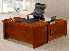 1600*800*7601、基材：E1级中密度板，符合GB18580-2001标准要求，提供中密度纤维板省市级及以上质量监督中心出具的检验报告复印件，燃烧性能符合GB 8624-2012标准B1(B)级要求，提供合格的燃烧性能检验报告。（原件备查）
2、面材：表面采用优质木皮饰面，符合GB18584-2001室内装修材料 木家具中有限物质限量标准，甲醛含量≤1.5mg/L或≤0.124mg/m³。
3、油漆：采用环保油漆饰面。
4、五金配件：采用优质五金配件。                                                               5、★提供办公桌监督抽查合格检验报告。（原件必查）                                                      2三抽活动柜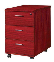 400*500*6001、基材：E1级中密度板，符合GB18580-2001标准要求，提供中密度纤维板省市级及以上质量监督中心出具的检验报告复印件，燃烧性能符合GB 8624-2012标准B1(B)级要求，提供合格的燃烧性能检验报告。（原件备查）
2、面材：表面采用优质木皮饰面，符合GB18584-2001室内装修材料 木家具中有限物质限量标准，甲醛含量≤1.5mg/L或≤0.124mg/m³。
3、油漆：采用环保油漆饰面。
4、五金配件：采用优质五金配件。                                                               5、★提供办公桌监督抽查合格检验报告。（原件必查）                                                      3定制储物柜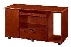 1200*400*6001、基材：E1级中密度板，符合GB18580-2001标准要求，提供中密度纤维板省市级及以上质量监督中心出具的检验报告复印件，燃烧性能符合GB 8624-2012标准B1(B)级要求，提供合格的燃烧性能检验报告。（原件备查）
2、面材：表面采用优质木皮饰面，符合GB18584-2001室内装修材料 木家具中有限物质限量标准，甲醛含量≤1.5mg/L或≤0.124mg/m³。
3、油漆：采用环保油漆饰面。
4、五金配件：采用优质五金配件。                                                               5、★提供办公桌监督抽查合格检验报告。（原件必查）                                                      4书柜1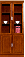 800*400*20001、基材：E1级中密度板，符合GB18580-2001标准要求，提供中密度纤维板省市级及以上质量监督中心出具的检验报告复印件，燃烧性能符合GB 8624-2012标准B1(B)级要求，提供合格的燃烧性能检验报告。
2、面材：表面采用优质木皮饰面，符合GB18584-2001室内装修材料 木家具中有限物质限量标准，甲醛含量≤1.5mg/L或≤0.124mg/m³。
3、油漆：采用环保油漆饰面。
4、五金配件：采用优质五金配件。                                                               5、提供柜类合格监督抽查合格检验报告。（原件备查）                                                      5书柜2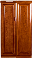 800*400*20001、基材：E1级中密度板，符合GB18580-2001标准要求，提供中密度纤维板省市级及以上质量监督中心出具的检验报告复印件，燃烧性能符合GB 8624-2012标准B1(B)级要求，提供合格的燃烧性能检验报告。
2、面材：表面采用优质木皮饰面，符合GB18584-2001室内装修材料 木家具中有限物质限量标准，甲醛含量≤1.5mg/L或≤0.124mg/m³。
3、油漆：采用环保油漆饰面。
4、五金配件：采用优质五金配件。                                                               5、提供柜类合格监督抽查合格检验报告。（原件备查）                                                      6办公椅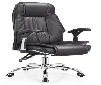 厂规1.表层采用优质仿皮。
2、板材内架：双层背板经多层旋切木皮经模具热压成型，成型板材约为14MM，承受压力可达300KG。
3、海绵：优质环保阻燃高压回弹橡塑海棉，
4、气压棒：优质气压棒
5、脚架：优质钢制五星脚架配尼龙万向轮。7沙发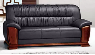 三人位1.表层采用优质牛皮，表面柔软光泽度好，厚度适中，透气性强。
2.座垫采用优质橡塑海绵，提供海绵阻燃性能B2级的检验报告。
3、采用实木框架架，内板采用厚约为 50mm以上的多层夹板，
4、采用直径5mm高强度蛇形弹簧；
5、★提供沙发类家具成品监督抽查检验，检验报告。（原件必查）8茶几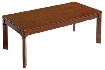 1200*600*4501、基材：E1级中密度板，符合GB18580-2001标准要求，提供中密度纤维板省市级及以上质量监督中心出具的检验报告复印件，燃烧性能符合GB 8624-2012标准B1(B)级要求，提供合格的燃烧性能检验报告。
2、面材：表面采用优质木皮饰面，符合GB18584-2001室内装修材料 木家具中有限物质限量标准，甲醛含量≤1.5mg/L或≤0.124mg/m³。
3、油漆：采用环保油漆饰面；
4、五金配件：采用优质五金配件。 全科教研室、办公室全科教研室、办公室全科教研室、办公室全科教研室、办公室全科教研室、办公室1办公桌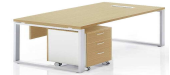 1400*700*7501.基材：采用E1级三聚氰胺双面饰面板，厚度25mm以上。
2.封边条：优质PVC同色边条封边。
3.粘胶剂：优质专用热熔胶。
4.五金配件：采用优质五金配件，
5.办公桌成品符合相关要求，提供“办公桌” 监督抽查检验报告。2办公椅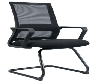 厂规1.网布：采用优质网布面料。
2.海绵：采用优质回弹海棉；
3.黑色尼龙加玻纤背架，
4.优质金属弓形脚架。3铁皮柜    （文件柜）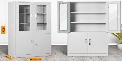 850*390*18001、基材采用0.6mm厚冷轧钢，
2、工艺：柜体经磷化，酸洗，脱磷，脱脂等处理后静电喷涂。教授办公室教授办公室教授办公室教授办公室教授办公室1屏风办公桌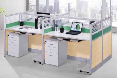 1400*700*7601、基材：采用E1级三聚氰胺双面饰面板台面厚度25mm以上，其余部位16mm以上。
2、封边条：采用2mm厚优质同色封边条；
3、五金配件：采用优质五金配件。
屏风：                                                           
5、屏风面板：采用铝合金，厚度32mm以上。屏风高度1100㎜。
磨砂玻璃组合，内空设计，内部没有任何填充物。使用环保，无异味。
6、屏风办公桌成品抽样检验合格提供办公桌合格抽样检验报告。2铁皮柜   （文件柜）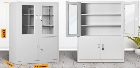 850*390*18001、基材采用0.6mm厚冷轧钢，
2、工艺：柜体经磷化，酸洗，脱磷，脱脂等处理后静电喷涂。32门更衣柜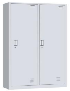 900*420*18001、基材采用0.6mm厚冷轧钢，
2、工艺：柜体经磷化，酸洗，脱磷，脱脂等处理后静电喷涂。4办公椅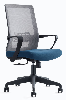 厂规1、面料：采用优质环保阻燃菱格网布面料，提供面料防火阻燃检验报告；
2、海棉：采用优质环保防火阻燃橡塑海绵‘
3.底梁：优质蝴蝶型承重支架底盘承重≥150KG，
4.气压棒：气动杆能承受30000次以上循环寿命试验，
5.万向脚轮：优质尼龙脚轮，                                                                                          6、办公椅类阻燃验合格，燃烧性能符合GB20286-2006要求，达到阻燃1级，热释放速率峰值KW≤150;会议学习室会议学习室会议学习室会议学习室会议学习室1条桌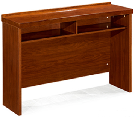 1200*400*7501、基材：E1级中密度板，符合GB18580-2001标准要求，提供中密度纤维板省市级及以上质量监督中心出具的检验报告复印件，燃烧性能符合GB 8624-2012标准B1(B)级要求，提供合格的燃烧性能检验报告。
2、面材：表面采用优质木皮饰面，符合GB18584-2001室内装修材料 木家具中有限物质限量标准，甲醛含量≤1.5mg/L或≤0.124mg/m³。
3、油漆：采用环保油漆饰面；
4、五金配件：采用优质五金配件。 2演讲台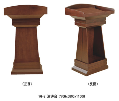 770*580*11501、基材：E1级中密度板，符合GB18580-2001标准要求，提供中密度纤维板省市级及以上质量监督中心出具的检验报告复印件，燃烧性能符合GB 8624-2012标准B1(B)级要求，提供合格的燃烧性能检验报告。
2、面材：表面采用优质木皮饰面，符合GB18584-2001室内装修材料 木家具中有限物质限量标准，甲醛含量≤1.5mg/L或≤0.124mg/m³。
3、油漆：采用环保油漆饰面；
4、五金配件：采用优质五金配件。 3会议椅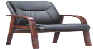 厂规1.表层采用优质仿皮，
2、板材内架：依据人体工学原理设计，双层背板经多层旋切木皮经模具热压成型。
3、海绵：采用优质橡塑海绵。
4、脚架：优质实木脚架，符合GB/T3324-2008《木家具通用技术条件》，4写字板椅子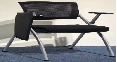 厂规颐达绒布，定型海绵，黑PP加纤背架+扶手，1.2钢管，铝合金托盘PP加纤写字板（架子连接件铝合金材料，后背电镀连接件是塑料材料），可以卡住联排，椅子整齐美观。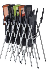 5电脑桌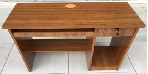 900*600*7501.基材：采用E1级三聚氰胺双面饰面板，厚度25mm以上。
2.封边条：优质PVC同色边条封边。
3.粘胶剂：优质专用热熔胶。
4.五金配件：采用优质五金配件，
5.办公桌成品满符合相关要求，提供“办公桌”监督抽查检验报告。6铁皮柜   （文件柜）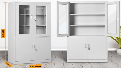 850*390*18001、基材采用0.6mm厚冷轧钢，
2、工艺：柜体经磷化，酸洗，脱磷，脱脂等处理后静电喷涂。住院总值班住院总值班住院总值班住院总值班住院总值班1办公桌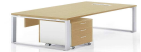 1400*700*7501.基材：采用E1级三聚氰胺双面饰面板，厚度25mm以上。
2.封边条：优质PVC同色边条封边。
3.粘胶剂：优质专用热熔胶。
4.五金配件：采用优质五金配件，
5、脚架：优质矩形钢管，厚度1.5mm以上30*50mm管径。2办公椅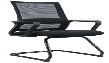 弓形椅1.网布：采用优质网布面料。
2.海绵：采用优质回弹海棉；
3.黑色尼龙加玻纤背架，
4.优质金属弓形脚架。32门更衣柜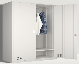 900*420*18001、基材采用0.6mm厚冷轧钢，
2、工艺：柜体经磷化，酸洗，脱磷，脱脂等处理后静电喷涂。4休息单人床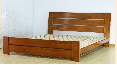 1200*20001.基材：优质橡木板材提供橡木板材防火阻燃合格检验报告；                               2.油漆：采用优质品牌的环保PU清面油漆和PU色底漆，                                3.乳白胶:采用“水晶”“顶立”“汉港”等或同档次品牌，
4.优质五金配件。5床垫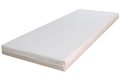 1200*20001.正面绗缝层：酒店专用阻燃面料；提供面料燃烧性能B2级以上的检验报告复印件，受检单位为家具制造商或报价人。
2.正面填充层：BS优质热熔棉毡350g/㎡一张，BS优质热熔棉毡400g/㎡一张；
3、弹簧：钢丝直径2.15mm，弹簧口径6.7mm，腰径： 4.0mm，边框钢丝  直径4.8mm, 支撑簧2.15mm，串簧直径1.8mm；
4.底面填充物：BS优质热熔棉毡350g/㎡一张，BS优质热熔棉毡400g/㎡一张；；
★5.产品符合QB/T1952.1《软体家具 弹簧软床垫》标准，提供弹簧床垫监督抽查检验报告复印件，受检单位为家具制造商或报价人。（原件必查）五楼五楼五楼五楼五楼医生休息室、清洁间医生休息室、清洁间医生休息室、清洁间医生休息室、清洁间医生休息室、清洁间1休闲桌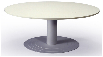 直径8001.基材：采用E1级三聚氰胺双面饰面板。
2.封边条：优质PVC同色边条封边；                                                                                                                                  3、粘胶剂：优质专用溶剂型，
4、钢脚架：金属脚架≥25mm矩管，表面静电粉末喷涂。2休闲椅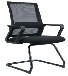 厂规1.网布：采用优质网布面料。
2.海绵：采用优质回弹海棉；
3.黑色尼龙加玻纤背架，
4.优质金属弓形脚架。3吊柜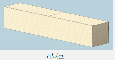 1400*350*8001.基材：采用E1级三聚氰胺双面饰面板，厚度25mm以上。
2.封边条：优质PVC同色边条封边。
3.粘胶剂：优质专用热熔胶。
4.五金配件：采用优质五金配件。二级库房二级库房二级库房二级库房二级库房1专用储物柜3870*400*23001.基材：采用E1级三聚氰胺双面饰面板，厚度25mm以上。
2.封边条：优质PVC同色边条封边。
3.粘胶剂：优质专用热熔胶。
4.五金配件：采用优质五金配件，
5.储物柜成品满足3324《木家具通用技术条件》检测，提供“储物柜”监督抽查检验报告。2专用储物柜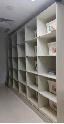 1200*400*23001.基材：采用E1级三聚氰胺双面饰面板，厚度25mm以上。
2.封边条：优质PVC同色边条封边。
3.粘胶剂：优质专用热熔胶。
4.五金配件：采用优质五金配件，
5.储物柜成品满足3324《木家具通用技术条件》检测，提供“储物柜”监督抽查检验报告。医生、护士值班室医生、护士值班室医生、护士值班室医生、护士值班室医生、护士值班室1办公桌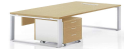 1200*600*7601.基材：采用E1级三聚氰胺双面饰面板，厚度25mm以上。
2.封边条：优质PVC同色边条封边。
3.粘胶剂：优质专用热熔胶。
4.五金配件：采用优质五金配件，
5、脚架：优质矩形钢管，厚度1.5mm以上30*50mm管径。2办公椅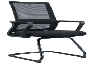 厂规1.网布：采用优质网布面料。
2.海绵：采用优质回弹海棉；
3.黑色尼龙加玻纤背架，
4.优质金属弓形脚架。36门更衣柜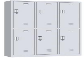 900*420*18001、基材采用0.6mm厚冷轧钢，
2、工艺：柜体经磷化，酸洗，脱磷，脱脂等处理后静电喷涂。4上下床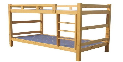 1000*2000*16001.采用优质柏木基材
2、油漆：优质环保性油漆，
3、连接件：床体整体组合使用优质紧固件紧固连接。5床垫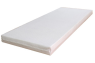 1200*20001.正面绗缝层：酒店专用阻燃面料；提供面料燃烧性能B2级以上的检验报告复印件，受检单位为家具制造商或报价人，
2.正面填充层：BS优质热熔棉毡350g/㎡一张，BS优质热熔棉毡400g/㎡一张；
3、弹簧：钢丝直径2.15mm，弹簧口径6.7mm，腰径： 4.0mm，边框钢丝  直径4.8mm, 支撑簧2.15mm，串簧直径1.8mm；
4.底面填充物：BS优质热熔棉毡350g/㎡一张，BS优质热熔棉毡400g/㎡一张；；
5.产品符合QB/T1952.1《软体家具 弹簧软床垫》标准，提供弹簧床垫监督抽查检验报告复印件，受检单位为家具制造商或报价人。5矮柜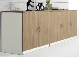 800*400*10001.基材：采用E1级三聚氰胺双面饰面板，厚度25mm以上。
2.封边条：优质PVC同色边条封边。
3.粘胶剂：优质专用热熔胶。
4.五金配件：采用优质五金配件。6鞋柜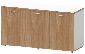 1200*400*10001.基材：采用E1级三聚氰胺双面饰面板，厚度25mm以上。
2.封边条：优质PVC同色边条封边。
3.粘胶剂：优质专用热熔胶。
4.五金配件：采用优质五金配件。护士长办公室护士长办公室护士长办公室护士长办公室护士长办公室1办公桌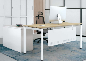 1600*800*7601.基材：采用E1级三聚氰胺双面饰面板，厚度25mm以上。
2.封边条：优质PVC同色边条封边。
3.粘胶剂：优质专用热熔胶。
4.五金配件：采用优质五金配件，
5、脚架：优质矩形钢管，厚度1.5mm以上30*50mm管径。2文件柜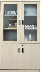 800*400*18001.基材：采用E1级三聚氰胺双面饰面板，厚度25mm以上。
2.封边条：优质PVC同色边条封边。
3.粘胶剂：优质专用热熔胶。
4.五金配件：采用优质五金配件，
5.储物柜成品满足3324《木家具通用技术条件》检测，提供“储物柜”监督抽查检验报告。3衣柜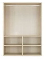 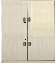 800*400*18001.基材：采用E1级三聚氰胺双面饰面板，厚度25mm以上。
2.封边条：优质PVC同色边条封边。
3.粘胶剂：优质专用热熔胶。
4.五金配件：采用优质五金配件，
5.储物柜成品满足3324《木家具通用技术条件》检测，提供“储物柜”监督抽查检验报告。4储物柜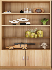 800*400*18001.基材：采用E1级三聚氰胺双面饰面板，厚度25mm以上。
2.封边条：优质PVC同色边条封边。
3.粘胶剂：优质专用热熔胶。
4.五金配件：采用优质五金配件，
5.储物柜成品满足3324《木家具通用技术条件》检测，提供“储物柜”监督抽查检验报告。5办公椅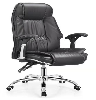 常规1.表层采用优质仿皮。
2、板材内架：双层背板经多层旋切木皮经模具热压成型，成型板材约为14MM，承受压力可达300KG。
3、海绵：优质环保阻燃高压回弹橡塑海棉，
4、气压棒：优质气压棒
5、脚架：优质钢制五星脚架配尼龙万向轮。6沙发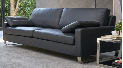 三人位1.表层采用优质仿皮，表面柔软光泽度好，厚度适中，透气性强。
2.座垫采用优质橡塑海绵，提供海绵阻燃性能B2级的检验报告。
3、采用实木框架架，内板采用厚约为 50mm以上的多层夹板，
4、采用直径5mm高强度蛇形弹簧；
5、提供沙发类家具成品监督抽查检验，检验报告。7休息单人床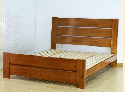 1000*20001.基材：优质橡木板材提供橡木板材防火阻燃合格检验报告；                               2.油漆：采用优质品牌的环保PU清面油漆和PU色底漆，                                3.乳白胶:采用“水晶”“顶立”“汉港”等或同档次品牌，
4.优质五金配件。8床垫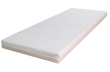 1000*20001.正面绗缝层：酒店专用阻燃面料；提供面料燃烧性能B2级以上的检验报告复印件，受检单位为家具制造商或报价人，
2.正面填充层：BS优质热熔棉毡350g/㎡一张，BS优质热熔棉毡400g/㎡一张；
3、弹簧：钢丝直径2.15mm，弹簧口径6.7mm，腰径： 4.0mm，边框钢丝  直径4.8mm, 支撑簧2.15mm，串簧直径1.8mm；
4.底面填充物：BS优质热熔棉毡350g/㎡一张，BS优质热熔棉毡400g/㎡一张；；
5.产品符合QB/T1952.1《软体家具 弹簧软床垫》标准，提供弹簧床垫监督抽查检验报告复印件，受检单位为家具制造商或报价人。学习室学习室学习室学习室学习室1办公桌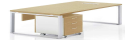 1200*600*7501.基材：采用E1级三聚氰胺双面饰面板，厚度25mm以上。
2.封边条：优质PVC同色边条封边。
3.粘胶剂：优质专用热熔胶。
4.五金配件：采用优质五金配件，
5、脚架：优质矩形钢管，厚度1.5mm以上30*50mm管径。2办公桌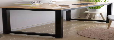 800*600*7501.基材：采用E1级三聚氰胺双面饰面板，厚度25mm以上。
2.封边条：优质PVC同色边条封边。
3.粘胶剂：优质专用热熔胶。
4.五金配件：采用优质五金配件，
5、脚架：优质矩形钢管，厚度1.5mm以上30*50mm管径。3椅子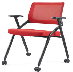 常规1.网布：采用优质网布面料，
2.海绵：采用优质回弹海棉，
3.黑色尼龙加玻纤背架，黑色尼龙固定扶手，弓型架采用2.0mm
铁管黑色喷涂而成。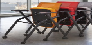 4铁皮柜   （文件柜）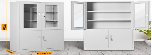 850*390*18001、基材采用0.6mm厚冷轧钢，
2、工艺：柜体经磷化，酸洗，脱磷，脱脂等处理后静电喷涂。医生办公室医生办公室医生办公室医生办公室医生办公室1办公桌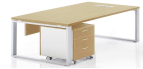 1200*600*7601.基材：采用E1级三聚氰胺双面饰面板，厚度25mm以上。
2.封边条：优质PVC同色边条封边。
3.粘胶剂：优质专用热熔胶。
4.五金配件：采用优质五金配件，
5、脚架：优质矩形钢管，厚度1.5mm以上30*50mm管径。2办公椅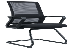 厂规1.网布：采用优质网布面料。
2.海绵：采用优质回弹海棉；
3.黑色尼龙加玻纤背架，
4.优质金属弓形脚架。3铁皮柜    （文件柜）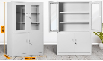 850*390*18001、基材采用0.6mm厚冷轧钢，
2、工艺：柜体经磷化，酸洗，脱磷，脱脂等处理后静电喷涂。配药室、污物间配药室、污物间配药室、污物间配药室、污物间配药室、污物间1吊柜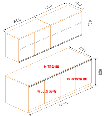 1600*350*7001.基材：采用E1级三聚氰胺双面饰面板，厚度25mm以上。
2.封边条：优质PVC同色边条封边。
3.粘胶剂：优质专用热熔胶。
4.五金配件：采用优质五金配件，
5.储物柜成品满足3324《木家具通用技术条件》检测，提供“储物柜”监督抽查检验报告。
6、拉手：暗拉手。
7、不带锁。
8、人造石材台面。2地柜1600*600*8001.基材：采用E1级三聚氰胺双面饰面板，厚度25mm以上。
2.封边条：优质PVC同色边条封边。
3.粘胶剂：优质专用热熔胶。
4.五金配件：采用优质五金配件，
5.储物柜成品满足3324《木家具通用技术条件》检测，提供“储物柜”监督抽查检验报告。
6、拉手：暗拉手。
7、不带锁。
8、人造石材台面。3储物柜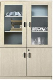 800*400*20001.基材：采用E1级三聚氰胺双面饰面板，厚度25mm以上。
2.封边条：优质PVC同色边条封边。
3.粘胶剂：优质专用热熔胶。
4.五金配件：采用优质五金配件，
5.储物柜成品满足3324《木家具通用技术条件》检测，提供“储物柜”监督抽查检验报告。4垃圾箱柜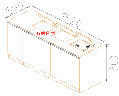 1520*500*8001.基材：采用E1级三聚氰胺双面饰面板，厚度25mm以上。
2.封边条：优质PVC同色边条封边。
3.粘胶剂：优质专用热熔胶。
4.五金配件：采用优质五金配件，
5.储物柜成品满足3324《木家具通用技术条件》检测，提供“储物柜”监督抽查检验报告。5矮柜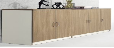 800*400*8001.基材：采用E1级三聚氰胺双面饰面板，厚度25mm以上。
2.封边条：优质PVC同色边条封边。
3.粘胶剂：优质专用热熔胶。
4.五金配件：采用优质五金配件，
5.储物柜成品满足3324《木家具通用技术条件》检测，提供“储物柜”监督抽查检验报告。6矮柜1200*400*8001.基材：采用E1级三聚氰胺双面饰面板，厚度25mm以上。
2.封边条：优质PVC同色边条封边。
3.粘胶剂：优质专用热熔胶。
4.五金配件：采用优质五金配件，
5.储物柜成品满足3324《木家具通用技术条件》检测，提供“储物柜”监督抽查检验报告。护士站、被服库护士站、被服库护士站、被服库护士站、被服库护士站、被服库1办公椅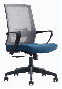 常规1、面料：采用优质环保阻燃菱格网布面料，提供面料防火阻燃检验报告；
2、海棉：采用优质环保防火阻燃橡塑海绵‘
3.底梁：优质蝴蝶型承重支架底盘承重≥150KG，
4.气压棒：气动杆能承受30000次以上循环寿命试验，
5.万向脚轮：优质尼龙脚轮，                                                                                          6、办公椅类阻燃验合格，燃烧性能符合GB20286-2006要求，达到阻燃1级，热释放速率峰值KW≤150;2病人椅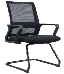 厂规1.网布：采用优质网布面料。
2.海绵：采用优质回弹海棉；
3.黑色尼龙加玻纤背架，
4.优质金属弓形脚架。3定制储物柜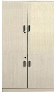 800*450*20001.基材：采用E1级三聚氰胺双面饰面板，厚度25mm以上。
2.封边条：优质PVC同色边条封边。
3.粘胶剂：优质专用热熔胶。
4.五金配件：采用优质五金配件，
5.储物柜成品满足3324《木家具通用技术条件》检测，提供“储物柜”监督抽查检验报告。4定制储物柜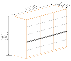 1110*350*20001.基材：采用E1级三聚氰胺双面饰面板，厚度25mm以上。
2.封边条：优质PVC同色边条封边。
3.粘胶剂：优质专用热熔胶。
4.五金配件：采用优质五金配件，
5.储物柜成品满足3324《木家具通用技术条件》检测，提供“储物柜”监督抽查检验报告。5定制储物柜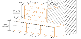 1110*600*20001.基材：采用E1级三聚氰胺双面饰面板，厚度25mm以上。
2.封边条：优质PVC同色边条封边。
3.粘胶剂：优质专用热熔胶。
4.五金配件：采用优质五金配件，
5.储物柜成品满足3324《木家具通用技术条件》检测，提供“储物柜”监督抽查检验报告。病房病房病房病房病房1沙发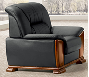 单人位1.表层采用优质仿皮，表面柔软光泽度好，厚度适中，透气性强。
2.座垫采用优质橡塑海绵，提供海绵阻燃性能B2级的检验报告。
3、采用实木框架架，内板采用厚约为 50mm以上的多层夹板，
4、采用直径5mm高强度蛇形弹簧；
5、★提供沙发类家具成品监督抽查检验，检验报告。（原件必查）2条桌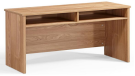 1200*400*7501.基材：采用E1级三聚氰胺双面饰面板，厚度25mm以上。
2.封边条：优质PVC同色边条封边。
3.粘胶剂：优质专用热熔胶。
4.五金配件：采用优质五金配件，3椅子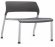 厂规椅背&椅座:塑胶背座壳
（颜色:黑,白,蓝,红可选）
椅架:管径25mm,管厚1.5mm.                                                                                   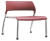 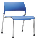 4塑料凳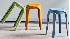 厂规优质工程塑料，一体成型，防滑底脚。楼梯间楼梯间楼梯间楼梯间楼梯间1晾衣架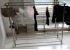 1450*600*20001、基材采用优质304不朽钢，
2、工艺：经磷化，酸洗，脱磷，脱脂等处理后静电喷涂。2等候椅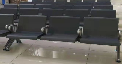 三人位1．椅座和椅背：椅座，椅背表面材质：主要材质为“聚氨基甲酸酯”共聚合物，模具内一体成型，坐背PU厚度20mm,坐背链接横档接触面长度达170mm，
2． 扶手与椅脚：采用优质冷轧钢，
3.承重横梁：采用面宽412mm*厚1.5mm的冷轧板折弯焊接成型。审查项目是否合格是否合格说明审查项目报价方1……说明一、资格性审查内容1.工商营业执照（或事业单位法人证书）（报价人成立时间满1年）、组织机构代码证（三证合一不需要）、税务登记证（三证合一不需要）、纳税资料（近1年内连续3个月）、缴纳社保资料（近1年内连续3个月）、财务报表（2020年，至少包含资产负债表）2.法定代表人资格证明书和授权书（如为法定代表人报价，可只提供法定代表人资格证明书）3.报价方关于资格的声明函（报价人非外资企业或外资控股企业的书面声明；3年内在经营活动中没有重大违法记录、具有履行合同所必需的设备和专业技术能力的书面声明）4.报价方经营范围（报价货物（产品）必须是报价人主营或主营范围产品，以报价人提供的营业执照（事业单位法人证书）或生产许可证或经营许可证或销售（代理）授权书等证明材料为准）5.交货时间二、符合性审查内容1.报价文件密封完好2.报价文件签署、盖章齐全完整3.报价文件组成齐全完整4.报价文件有效期满足谈判文件要求5.报价保证金满足询价文件要求综合评定说明：1.合格打“√”, 不合格打“×”。2.有一项内容不合格，综合评定为不合格。说明：1.合格打“√”, 不合格打“×”。2.有一项内容不合格，综合评定为不合格。说明：1.合格打“√”, 不合格打“×”。2.有一项内容不合格，综合评定为不合格。说明：1.合格打“√”, 不合格打“×”。2.有一项内容不合格，综合评定为不合格。报价方技术满足情况√/×备注备注：技术要求和商务要求不得有负偏离，否则视为无效报价。备注：技术要求和商务要求不得有负偏离，否则视为无效报价。备注：技术要求和商务要求不得有负偏离，否则视为无效报价。报价方商务满足情况√/×价格（元）备注备注：技术要求和商务要求不得有负偏离，否则视为无效报价。备注：技术要求和商务要求不得有负偏离，否则视为无效报价。备注：技术要求和商务要求不得有负偏离，否则视为无效报价。备注：技术要求和商务要求不得有负偏离，否则视为无效报价。甲　　方甲　　方甲　　方甲　　方甲　　方甲　　方乙　　方乙　　方乙　　方乙　　方乙　　方乙　　方乙　　方乙　　方单位名称单位名称单位名称单位名称单位名称单位名称法定代表人法定代表人法定代表人法定代表人法定代表人法定代表人委托代理人委托代理人委托代理人委托代理人委托代理人委托代理人联系人联系人联系人联系人联系人联系人联系电话联系电话联系电话联系电话联系电话联系电话通讯地址通讯地址通讯地址通讯地址通讯地址通讯地址邮政编码邮政编码邮政编码邮政编码邮政编码邮政编码付款单位付款单位付款单位开户名称开户名称开户名称开户银行开户银行开户银行开户银行开户银行开户银行银行账号银行账号银行账号银行账号银行账号银行账号一、计划任务文号：                        合同批准文号：                        采购机构资格证号：                      二、合同标的 一、计划任务文号：                        合同批准文号：                        采购机构资格证号：                      二、合同标的 一、计划任务文号：                        合同批准文号：                        采购机构资格证号：                      二、合同标的 一、计划任务文号：                        合同批准文号：                        采购机构资格证号：                      二、合同标的 一、计划任务文号：                        合同批准文号：                        采购机构资格证号：                      二、合同标的 一、计划任务文号：                        合同批准文号：                        采购机构资格证号：                      二、合同标的 一、计划任务文号：                        合同批准文号：                        采购机构资格证号：                      二、合同标的 一、计划任务文号：                        合同批准文号：                        采购机构资格证号：                      二、合同标的 一、计划任务文号：                        合同批准文号：                        采购机构资格证号：                      二、合同标的 一、计划任务文号：                        合同批准文号：                        采购机构资格证号：                      二、合同标的 一、计划任务文号：                        合同批准文号：                        采购机构资格证号：                      二、合同标的 一、计划任务文号：                        合同批准文号：                        采购机构资格证号：                      二、合同标的 一、计划任务文号：                        合同批准文号：                        采购机构资格证号：                      二、合同标的 一、计划任务文号：                        合同批准文号：                        采购机构资格证号：                      二、合同标的 序号编码物资名称物资名称品牌商标规格型号规格型号计量单位数量数量单价（元）合计金额（元）交付时间备注合计：人民币（      ）金额（大写）    亿    仟    佰    拾    万    仟    佰    拾    元    角    分   （小写）¥：合计：人民币（      ）金额（大写）    亿    仟    佰    拾    万    仟    佰    拾    元    角    分   （小写）¥：合计：人民币（      ）金额（大写）    亿    仟    佰    拾    万    仟    佰    拾    元    角    分   （小写）¥：合计：人民币（      ）金额（大写）    亿    仟    佰    拾    万    仟    佰    拾    元    角    分   （小写）¥：合计：人民币（      ）金额（大写）    亿    仟    佰    拾    万    仟    佰    拾    元    角    分   （小写）¥：合计：人民币（      ）金额（大写）    亿    仟    佰    拾    万    仟    佰    拾    元    角    分   （小写）¥：合计：人民币（      ）金额（大写）    亿    仟    佰    拾    万    仟    佰    拾    元    角    分   （小写）¥：合计：人民币（      ）金额（大写）    亿    仟    佰    拾    万    仟    佰    拾    元    角    分   （小写）¥：合计：人民币（      ）金额（大写）    亿    仟    佰    拾    万    仟    佰    拾    元    角    分   （小写）¥：合计：人民币（      ）金额（大写）    亿    仟    佰    拾    万    仟    佰    拾    元    角    分   （小写）¥：合计：人民币（      ）金额（大写）    亿    仟    佰    拾    万    仟    佰    拾    元    角    分   （小写）¥：合计：人民币（      ）金额（大写）    亿    仟    佰    拾    万    仟    佰    拾    元    角    分   （小写）¥：合计：人民币（      ）金额（大写）    亿    仟    佰    拾    万    仟    佰    拾    元    角    分   （小写）¥：合计：人民币（      ）金额（大写）    亿    仟    佰    拾    万    仟    佰    拾    元    角    分   （小写）¥：三、质量标准  乙方提供的货物必须是全新的、未使用过的，物资质量应符合  □国际标准  □国家标准  □国军标  □行业标准  □企业标准  □设计任务书  □投标书或投标文件承诺  □其它                                 。四、包装及资料  物资包装应符合  □国际标准  □国家标准  □国军标  □行业标准  □企业标准  □设计任务书  □投标书或投标文件承诺  □其它                           。□物资出厂资料  □中文使用操作说明书（   套）  □售后服务手册  □操作维修光盘（   套）  □履历书  □装箱清单  □随装工具  □随装备件  □质量检验证明  □产品合格证  □军检合格证  □装备铭牌（块数、式样、材质、安装位置供需双方商定）  □其它                                             。五、检验验收  □出厂验收由                                 组织，乙方配合。  □乙方详细生产地址                                                                  。□交货验收                                     □过程检验                                          □其它                                         。六、交货地点  □乙方                                         □甲方发运接收单指定地点  □其它                                                                    。七、交货方式  □甲方自提　□乙方送货　□甲方负责申请（□公路  □铁路  □水运  □航空）军事运输计划组织发运，乙方配合  □其他                                     。八、运输费用  □甲方承担，乙方代垫，凭票据报销  □乙方承担  □甲方承担费用            元，乙方包干使用  □其它                                                   。九、售后服务  □售后服务联系方式：固定电话                            ，手机                               ，电子邮箱                                            。□质保期                                 。质保期内                                        ，超出质保期后                                          。□保修期                                 。保修期内                                        ，超出保修期后                                          。□培训方式及费用承担                                                                                                                              。□乙方承诺在战时和平时特殊情况下的军事行动中优先向甲方提供有关支援服务。  □其他                                                                  。十、资金结算  □自本合同签订生效之日起      天内，甲方向乙方支付合同总金额的           %的预付款。  □首检合格后再办理预付款。物资检验验收合格并完成交货后     天内，甲方凭乙方提供的相关票据单证，向乙方支付合同总金额的           %，  □余           %作为质量保证金，自交货之日起  □三个月  □六个月  □十二个月  □      月正常使用且无质量问题时，一次性结清。  □最终结算按审价报告执行。十一、知识产权  乙方应保证甲方使用其提供的物资时不受第三方关于侵犯专利权、商标权和工业设计权的指控，甲方不承担任何连带责任和赔偿责任。十二、保密责任  □甲方对乙方的商业秘密应当保密  □乙方对本合同的签订、履行及解除等事项保密，  □涉及物资的全部技术资料等未经甲方同意乙方不得向社会公开  □乙方应对甲方委托送货的发运单、接收单位目录和售后服务单位目录等资料，按密级管理，不得泄密。  □其他                                                       。十三、合同变更与解除  □甲乙双方任何一方要求变更、解除或终止合同时，应及时通知对方，并采用书面形式由双方达成协议  □甲方因任务取消等情况，可以变更或解除合同，给乙方造成损失的，甲方应当赔偿  □乙方不能履行合同时，甲方有权解除合同，给甲方造成损失的，乙方应当赔偿   □未经甲方允许，乙方不得部分或全部转让其应履行的合同义务  □产品出厂验收不合格，甲方有权拒收货物和支付货款，由此造成的一切损失由乙方承担  □其他                                                    。十四、违约责任  甲乙任何一方未经对方允许而违约时，违约方应向对方支付违约金，按                          执行，违约金最高限额为合同总金额的          %，违约金达到最高限额违约方仍不能完全履行合同时，另一方可以终止合同，造成的实际损失大于最高违约金时，违约方要给予足额赔偿。甲乙双方任何一方由于不可抗力影响合同履行时都要在灾害发生36小时内将情况通知另一方，在灾害发生后14天内向另一方出具权威部门的证明文件。如果不可抗力影响连续120天以上时，双方可以重新商定合同履行问题。十五、合同争议解决方式  □甲乙双方协商解决  □提交甲方或乙方主管部门调解  □提交                   仲裁委员会仲裁  □依法向                          人民法院起诉。十六、合同生效  □草本合同由甲乙双方法定代表人或委托代理人签字并经单位盖章，由甲方报上级有关部门审批通过后，签订正式合同。 □正式合同由甲乙双方法定代表人或委托代理人签字并经单位盖章后生效。正式合同一式        份，正本两份，甲乙双方各执一份，副本         份，正副本合同具有同等法律效力。□合同有效期限                                   。十七、合同附件  1.交货清单  □2.主要技术指标参数  □3.售后服务承诺  □4.易损易耗件清单。十八、其    他  当国家、中央军委、军队系统内部或甲方上级单位出具新的政策、规定、文件等（下统称“新规”），甲方有权按照新规内容即时执行，对此，乙方同意并接受上述新规内容，甲方有权按照新规内容调整或修订本合同涉及相关条款并书面通知（包括书面、电邮等）乙方，乙方自收到通知之日起应当严格执行甲方通知内容，乙方不得拒绝履行通知内容。十九、未尽事宜由甲乙双方协商确定。 序号品名品牌规格型号数量单位单价原产地序号配置技术指标序号易损易耗件名称规格型号品牌数量单价原产地备注序号货物名称品牌规格型号计量单位数量单价（含税）金额（含税）交货时间备注合  计合  计////合  计合  计报价总价（人民币大写）：                                            （小写）¥：报价总价（人民币大写）：                                            （小写）¥：报价总价（人民币大写）：                                            （小写）¥：报价总价（人民币大写）：                                            （小写）¥：报价总价（人民币大写）：                                            （小写）¥：报价总价（人民币大写）：                                            （小写）¥：报价总价（人民币大写）：                                            （小写）¥：报价总价（人民币大写）：                                            （小写）¥：序号货物名称国别及品牌规格型号数量单位单价（元）总价（元）原产地其他配置清单（根据需要使用）项目名称：                            项目编号：配置清单（根据需要使用）项目名称：                            项目编号：配置清单（根据需要使用）项目名称：                            项目编号：配置清单（根据需要使用）项目名称：                            项目编号：配置清单（根据需要使用）项目名称：                            项目编号：配置清单（根据需要使用）项目名称：                            项目编号：配置清单（根据需要使用）项目名称：                            项目编号：配置清单（根据需要使用）项目名称：                            项目编号：配置清单（根据需要使用）项目名称：                            项目编号：项目序号品名规格型号数量分项单价（元）技术和性能参数技术和性能参数备注项目序号标准配置（单台/套）1标准配置（单台/套）2标准配置（单台/套）3选配赠送1赠送2专用工具备品备件使用手册维修手册序号主要部件名称计量单位数量性能用途说明备注序号物资名称技术参数执行标准序号货物/部件名称技术指标参数要求技术指标参数响应偏离备注序号询价文件条目号询价文件商务条款报价文件商务条款响应偏离说明序号品名品牌规格型号数量单位原产地序号名称（姓名）统一社会信用代码（身份证号）出资方式出资金额（万元）占全部股份比例备注转出账户情况转出账户情况转入账户情况转入账户情况账户名账户名开户行开户行账  号账  号报价人全称详细地址主管部门法定代表人法定代表人法定代表人职务职务企业性质授权代表授权代表授权代表职务职务邮政编码电    话电    话电    话传真传真单位简介及 机 构单位优势及 特 长单位概况职工总数               人               人               人               人               人生 产  工 人：        人生 产  工 人：        人生 产  工 人：        人生 产  工 人：        人生 产  工 人：        人生 产  工 人：        人单位概况职工总数               人               人               人               人               人工程技术人员：        人工程技术人员：        人工程技术人员：        人工程技术人员：        人工程技术人员：        人工程技术人员：        人单位概况流动资金             万元             万元             万元             万元             万元资金来源资金来源自有资金自有资金        万元        万元单位概况流动资金             万元             万元             万元             万元             万元资金来源资金来源银行贷款银行贷款        万元        万元单位概况固定资产原值           万元原值           万元原值           万元原值           万元原值           万元资金性质资金性质生 产 性生 产 性        万元        万元单位概况固定资产净值           万元净值           万元净值           万元净值           万元净值           万元资金性质资金性质非生产性非生产性        万元        万元单位概况主要设施设备情况主要设施设备情况主要设施设备情况企 业 财务 情 况年度收入总额收入总额收入总额利润总额利润总额利润总额税后利润税后利润税后利润负债总额负债总额企 业 财务 情 况     年企 业 财务 情 况     年企 业 财务 情 况     年主 要 货  物 状 况货物名称上年产量上年产量上年产量上年销售值（万元）上年销售值（万元）上年销售值（万元）主要用户主要用户主要用户主要用户主要用户主 要 货  物 状 况